尊敬的先生/女士：1	继10月11日的电信标准化局第53号通函之后，并根据第1号决议（2016年，哈马马特，修订版）第9.5节，我谨在此告知您，ITU-T第17研究组在2018年3月29日举行的全体会议上就以下ITU-T建议书草案做出如下决定：2	通过ITU-T网站可以在线查到已公布的专利信息。3	ITU-T网站http://itu.int/itu-t/recommendations/将很快提供这些建议书的预出版案文。4	国际电联将尽快出版这些建议书。顺致敬意！（原件已签）电信标准化局主任李在摄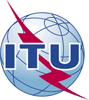 国 际 电 信 联 盟电信标准化局国 际 电 信 联 盟电信标准化局2018年4月12日，日内瓦2018年4月12日，日内瓦文号：电信标准化局第85号通函
SG17/XY电信标准化局第85号通函
SG17/XY致：-	国际电联各成员国主管部门致：-	国际电联各成员国主管部门电话：+41 22 730 6206+41 22 730 6206致：-	国际电联各成员国主管部门致：-	国际电联各成员国主管部门传真：+41 22 730 5853+41 22 730 5853致：-	国际电联各成员国主管部门致：-	国际电联各成员国主管部门电子邮件：tsbsg17@itu.inttsbsg17@itu.int抄送：-	ITU-T部门成员；-	ITU-T部门准成员；-	国际电联学术成员；-	ITU-T第17研究组正副主席；-	电信发展局主任；-	无线电通信局主任抄送：-	ITU-T部门成员；-	ITU-T部门准成员；-	国际电联学术成员；-	ITU-T第17研究组正副主席；-	电信发展局主任；-	无线电通信局主任事由：ITU-T第17研究组会议（2018年3月20-29日，日内瓦）后建议书
ITU-T X.1214（原X.samtn）、ITU-T X.1331（原X.sgsec-2）和ITU-T X.1603（原X.dsms）的状态ITU-T第17研究组会议（2018年3月20-29日，日内瓦）后建议书
ITU-T X.1214（原X.samtn）、ITU-T X.1331（原X.sgsec-2）和ITU-T X.1603（原X.dsms）的状态ITU-T第17研究组会议（2018年3月20-29日，日内瓦）后建议书
ITU-T X.1214（原X.samtn）、ITU-T X.1331（原X.sgsec-2）和ITU-T X.1603（原X.dsms）的状态ITU-T第17研究组会议（2018年3月20-29日，日内瓦）后建议书
ITU-T X.1214（原X.samtn）、ITU-T X.1331（原X.sgsec-2）和ITU-T X.1603（原X.dsms）的状态编号标题决定ITU-T X.1214
（原X.samtn）电信/ICT网络的安全评估技术手段已批准ITU-T X.1331
（原X.sgsec-2）智能电网系统中家域网（HAN）设备的安全准则已批准ITU-T X.1603
（原X.dsms）云计算监测业务的数据安全性要求已批准